〈様式Ｂ〉　　　　　　　　　　　　　　　　　　　　　　　　　　　　　　　　　　　　　　　　　　　　　　　　　　　　　　　　　　　　　　　　　　　　　　　　　　　　　　　　　　　令和６年度改訂保護者様　　　　　　　　　　　　　　　　　　　　　　　　　　　　　　　　国立市立国立第　　　　学校長【Ｂ】登校連絡票・ この用紙は、「インフルエンザ」、「新型コロナウイルス感染症」、第三種感染症のうち「その他の感染症」にお子さんがした場合に使用するものです。・　お子様が登校する際は、保護者様が記入した本紙を必ず持たせて登校させてください。上記の疾病の出席停止期間が過ぎ、全治(軽快)したため、令和　　　年　　　　月　　　　日より登校させます。学校長　殿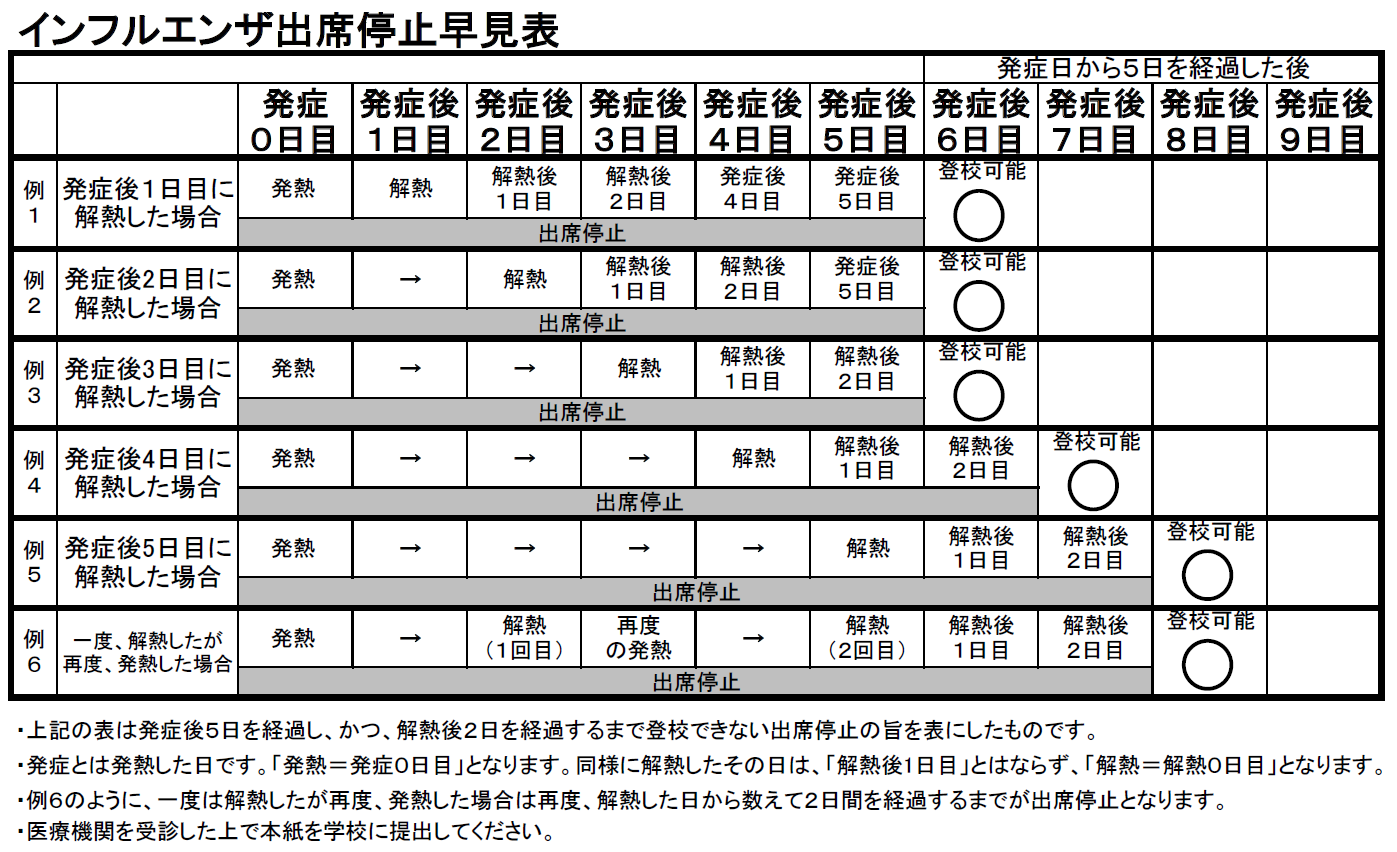 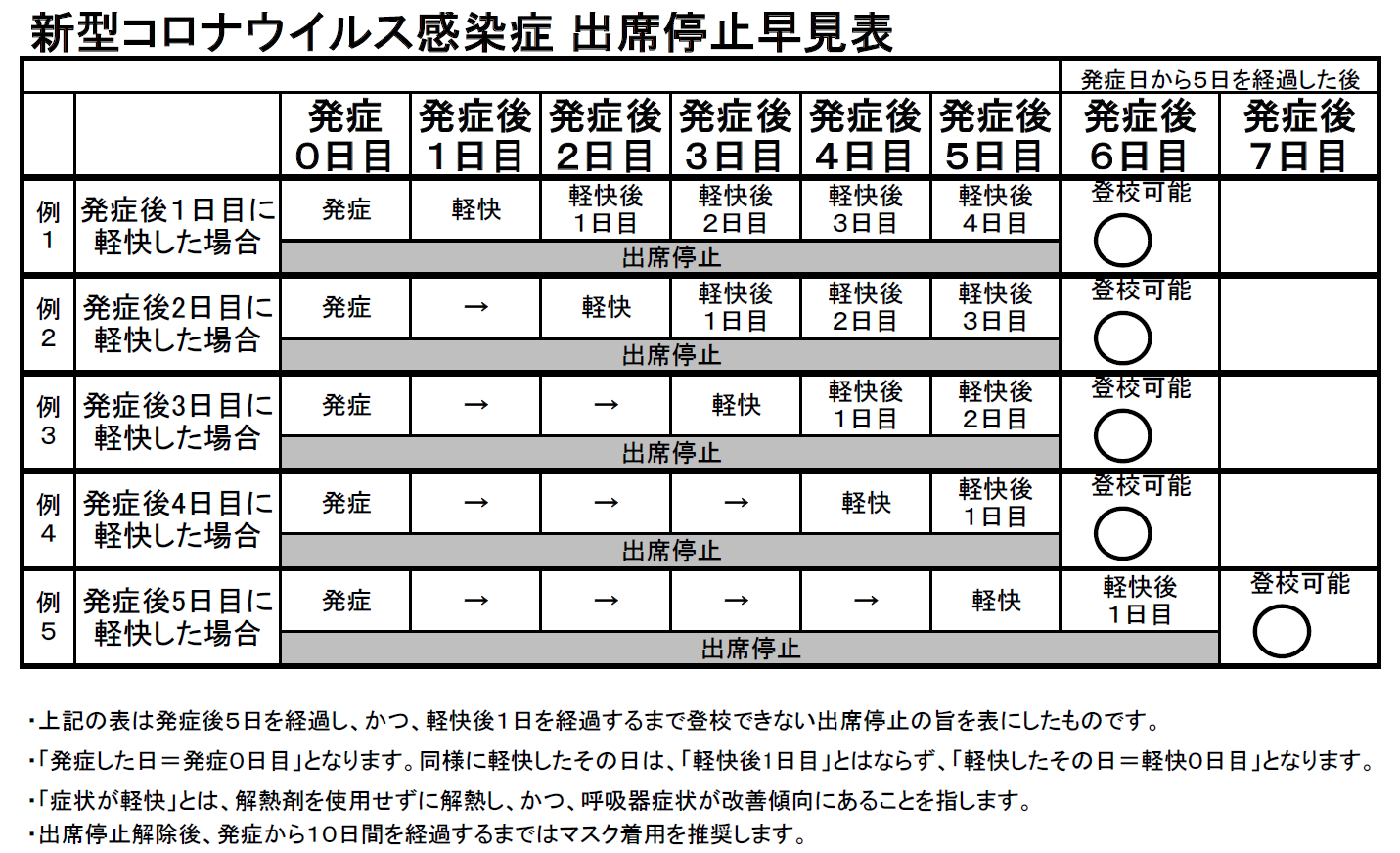 病　名　（○をつけてください）出席停止期間提出様式インフルエンザ （  　　型）（発症日を０日目として）発症後５日を経過し、かつ、解熱後２日を経過するまで【B】新型コロナウイルス感染症（発症日を０日目として）発症後５日を経過し、かつ、症状が軽快した後１日を経過するまで【B】溶連菌感染症　　　　　　マイコプラズマ感染症感染性胃腸炎　　　　　　ヘルパンギーナ手足口病　　　　　　　　　　その他（　　　　　　　　　　　）医師により指示のあった期間【B】中の主な症状　(該当する症状全てを○で囲んでください)・発熱　　 ・頭痛　  ・筋肉痛　  ・関節痛 　 ・倦怠感 　 ・咳 　　・鼻水　　　・咽頭痛 　　　・発疹・食欲不振  　　・吐き気　　  ・嘔吐 　　 ・下痢 　　 ・腹痛 　　 ・その他(　　　　　    　　　　　  　　)中の主な症状　(該当する症状全てを○で囲んでください)・発熱　　 ・頭痛　  ・筋肉痛　  ・関節痛 　 ・倦怠感 　 ・咳 　　・鼻水　　　・咽頭痛 　　　・発疹・食欲不振  　　・吐き気　　  ・嘔吐 　　 ・下痢 　　 ・腹痛 　　 ・その他(　　　　　    　　　　　  　　)中の主な症状　(該当する症状全てを○で囲んでください)・発熱　　 ・頭痛　  ・筋肉痛　  ・関節痛 　 ・倦怠感 　 ・咳 　　・鼻水　　　・咽頭痛 　　　・発疹・食欲不振  　　・吐き気　　  ・嘔吐 　　 ・下痢 　　 ・腹痛 　　 ・その他(　　　　　    　　　　　  　　)中の主な症状　(該当する症状全てを○で囲んでください)・発熱　　 ・頭痛　  ・筋肉痛　  ・関節痛 　 ・倦怠感 　 ・咳 　　・鼻水　　　・咽頭痛 　　　・発疹・食欲不振  　　・吐き気　　  ・嘔吐 　　 ・下痢 　　 ・腹痛 　　 ・その他(　　　　　    　　　　　  　　)発症日月　 　 日 　　　曜日解熱または症状が軽快した日月　　  日 　　　曜日受診日月　  　日  　　曜日 （医療機関名：　 　　　　　　　　　　      　　　　　　）月　  　日  　　曜日 （医療機関名：　 　　　　　　　　　　      　　　　　　）月　  　日  　　曜日 （医療機関名：　 　　　　　　　　　　      　　　　　　）検査日※受診せず、ご自宅で検査キットを使用した場合のみ記入月　　　　日　　　　曜日　（製品名：　　　　　　　　　　　　　　　　　　　　　　　　　　　　）※受診せず、ご自宅で検査キットを使用した場合のみ記入月　　　　日　　　　曜日　（製品名：　　　　　　　　　　　　　　　　　　　　　　　　　　　　）※受診せず、ご自宅で検査キットを使用した場合のみ記入月　　　　日　　　　曜日　（製品名：　　　　　　　　　　　　　　　　　　　　　　　　　　　　）